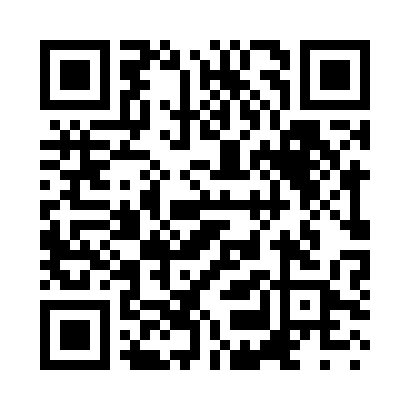 Prayer times for Mainoru, AustraliaWed 1 May 2024 - Fri 31 May 2024High Latitude Method: NonePrayer Calculation Method: Muslim World LeagueAsar Calculation Method: ShafiPrayer times provided by https://www.salahtimes.comDateDayFajrSunriseDhuhrAsrMaghribIsha1Wed5:306:4312:313:506:197:272Thu5:306:4312:313:506:187:273Fri5:306:4312:313:506:187:274Sat5:306:4312:303:506:177:265Sun5:306:4412:303:496:177:266Mon5:316:4412:303:496:177:267Tue5:316:4412:303:496:167:258Wed5:316:4412:303:496:167:259Thu5:316:4412:303:496:167:2510Fri5:316:4512:303:486:157:2511Sat5:316:4512:303:486:157:2512Sun5:316:4512:303:486:157:2413Mon5:326:4612:303:486:147:2414Tue5:326:4612:303:486:147:2415Wed5:326:4612:303:486:147:2416Thu5:326:4612:303:476:147:2417Fri5:326:4712:303:476:137:2418Sat5:326:4712:303:476:137:2319Sun5:336:4712:303:476:137:2320Mon5:336:4712:303:476:137:2321Tue5:336:4812:303:476:137:2322Wed5:336:4812:303:476:137:2323Thu5:336:4812:303:476:127:2324Fri5:346:4912:313:476:127:2325Sat5:346:4912:313:476:127:2326Sun5:346:4912:313:476:127:2327Mon5:346:5012:313:476:127:2328Tue5:346:5012:313:476:127:2329Wed5:356:5012:313:476:127:2330Thu5:356:5012:313:476:127:2331Fri5:356:5112:313:476:127:23